Лепка коллективная и аппликация (по выбору)Наш космодромЗадачи. Продолжать учить детей создавать разные летательные (космические) аппараты конструктивным и комбинированным способами: преобразовывать и дополнять цилиндрическую форму для получения космического корабля, преобразовывать и дополнять форму шара для получения спутника; показать, что в лепке сложных объектов можно ориентироваться на фотографии, чертежи, рисунки; создать условия  для использования разных инструментов и материалов.Материалы, инструменты, оборудование. Пластилин разных цветов, стеки, крышки, коробочки, трубочки, палочки, цветная бумага; картон, ткань; фольга; пуговицы; нитки.Содержание занятия.Взрослый проводит небольшую беседу о Дне космонавтики. Разговор переходит к теме освоения космоса, роли космических кораблей и спутников в жизни современного человека. На удобном для рассматривания месте размещаются фотографии, рисунки, чертежи. Поддерживая интерес детей, взрослый 186 предлагает вылепить космодром со множеством космических кораблей, спутников, станций. Дети достают свои эскизы,готовят всё необходимое, в том числе бросовый материал, бумагу, стеки.Воспитатель показывает детям приёмы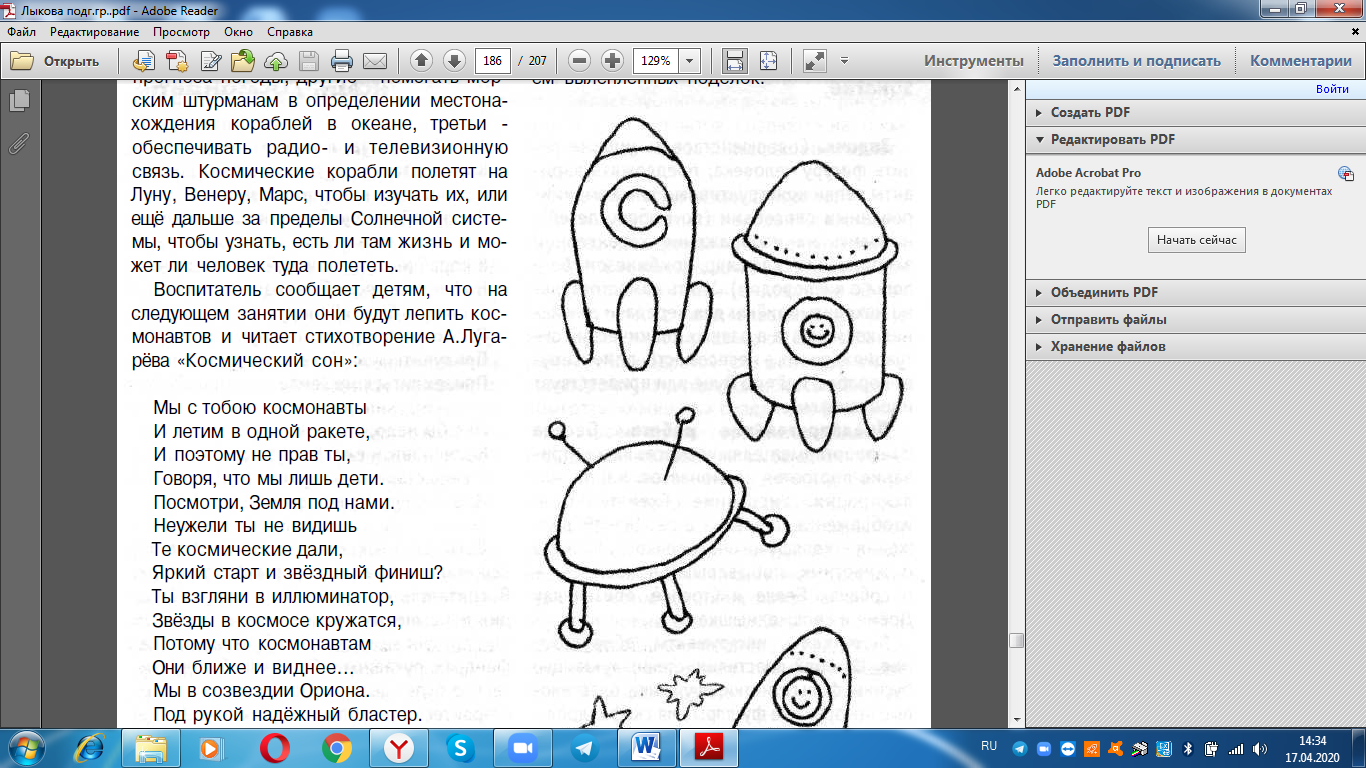 преобразования формы-основы: шара - вспутник, цилиндра - в ракету. Так, на шаре делают углубления (пальцем, карандашом, колпачком фломастера), в шар вставляют антенны (палочки, трубочки) или прикрепляют отдельно вылепленные «колбаски». Цилиндр раскатывают в конус продольными движениями ладоней, при этом сильнее сдавливают один конец. Полученный таким образом корпус ракеты в нижней части дополняют «крыльями» из расплющенных и заострённых цилиндриков. Дети самостоятельно создают разныелетательные аппараты, увеличивая по своему желанию количество деталей и усложняя их конструкцию. На спутниках появляются различные лопасти, крылья, антенны, солнечные батареи или отражатели. Космические корабли составляют из разных,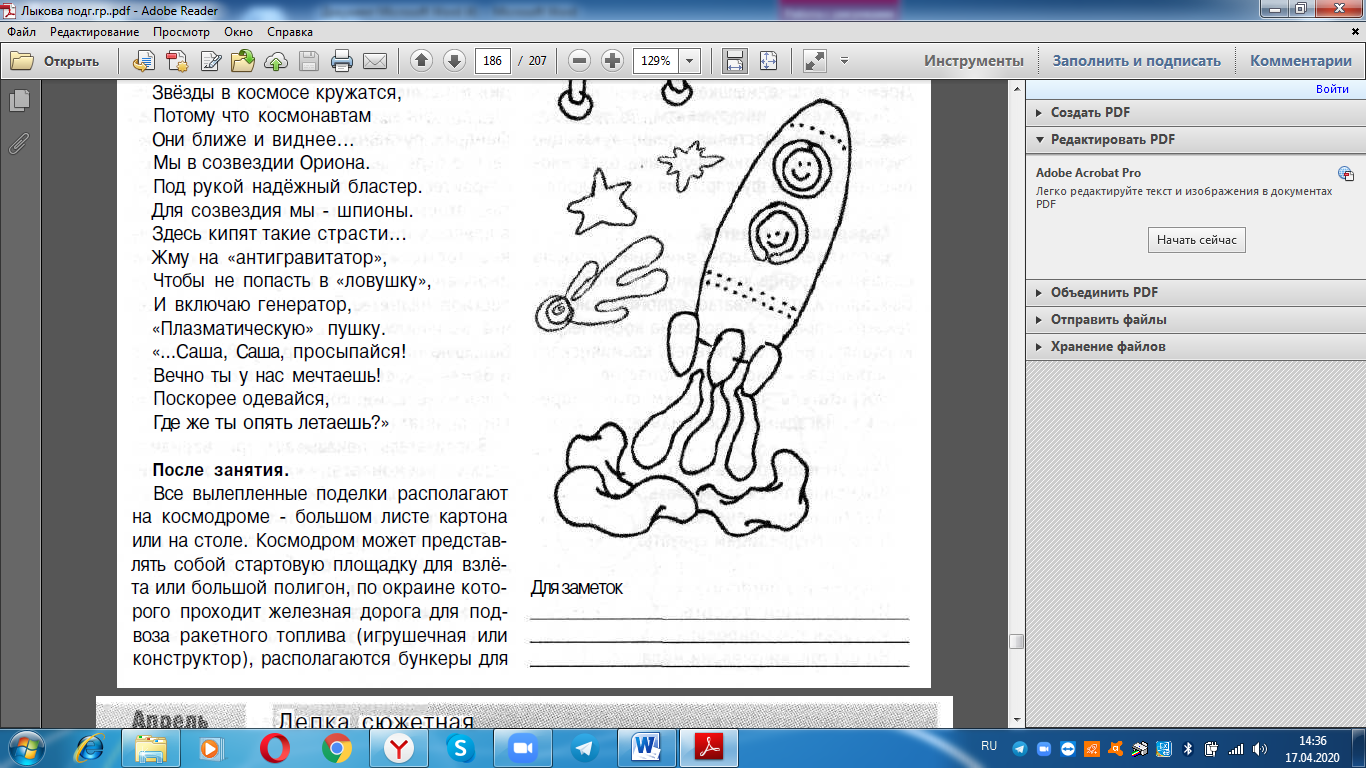 пропорционально выдержанных деталей.Для более точной передачи задуманнойили выбранной по рисунку конструкциидети используют вспомогательный материал: трубочки и палочки для тонких антенн, крышки, металлические пуговицы для иллюминаторов, фольгу для оформления корпуса, цветную бумагу или ткань для изображения огня из сопла. Они сверяют свои работы с фотографиями, чертежами, эскизами, мысленно перебирают разные варианты и останавливаются на более интересном, оригинальном, рациональном. Воспитатель обращает внимание детей на устойчивость больших поделок (использование каркасов, утолщение в нижней части и другие приёмы), прочность соединений (прижимание элементов, надрезы для введения деталей, палочки для надёжности соединения и др.). В конце занятия дети рассуждают о том, для чего предназначен тот или иной космический аппарат. Одни спутники будут передавать информацию для составления прогноза погоды, другие - помогать морским штурманам в определении местонахождения кораблей в океане, третьи - обеспечивать радио и телевизионную связь. Космические корабли полетят на Луну, Венеру, Марс, чтобы изучать их, или ещё дальше за пределы Солнечной системы, чтобы узнать, есть ли там жизнь и может ли человек туда полететь. 